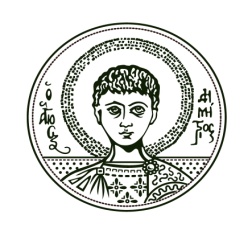 εθνικο και καποδιστριακο πανεπιστημιο αθηνωνΤΜΗΜΑ ΕΥΡΩΠΑΪΚΩΝ ΚΑΙ ΔΙΕΘΝΩΝ ΣΧΕΣΕΩΝ  (Τηλ. επικοινωνίας: 210 3689731, κ. Μ.Βαρδάκη)ΠΡΟΠΤΥΧΙΑΚΕΣ ΣΠΟΥΔΕΣ ΣΤΟ ΚΕΙΟ UNIVERSITY, για ένα ή δύο ακαδ. εξάμηνα (2018-19)AITHΣH 1. Προσωπικές πληροφορίες Όνομα ___________________________________________________ Επώνυμο __________________________________________________ Όνομα πατέρα_____________________________________________Ημερομηνία γέννησης ______________________________________Τόπος Γέννησης ____________________________________________Επάγγελμα ________________________________________________Διεύθυνση μόνιμης κατοικίας (Οδός, Αριθμός, Ταχ. Κώδικας, Πόλη)____________________________________________________________________________________________________________________Διεύθυνση Αλληλογραφίας στον τόπο σπουδών       (Εφόσον διαφέρει από την παραπάνω) __________________________________________________________e-mail   ____________________________________________________Τηλ ___ __________________________________________________2. Ακαδημαϊκές πληροφορίες α. Προπτυχιακές σπουδέςΤμήμα  ΕΚΠΑ___________________________________________________Βαθμός πτυχίου/ έτος_____________________________________________β. Ξένες γλώσσες(γλώσσες, επίπεδο, αποκτηθέντα πιστοποιητικά)______________________________________________________________________________________________________________________________________________________________________________Προθεσμία υποβολής αιτήσεως έως:  28 Μαρτίου 2018Έχετε κάνει ή θα κάνετε αίτηση φέτος για άλλη υποτροφία και ποιά; (π.χ Erasmus, Sylff, κλπ)__________________________________________________________________________________________________________Για ποιους λόγους ενδιαφέρεστε να παρακολουθήσετε αυτό το Πρόγραμμα και πώς συνδέονται με τις παρούσες σπουδές σας ή/και τα μελλοντικά σας σχέδια; __________________________________________________________________________________________________________________________________________________________________________________________________________________________________________________________________________________________________________________________________________________________________________________________________________________________________________________________________Ο/Η Υπογραφόμενος (η), κάνω αίτηση για παρακολούθηση μαθημάτων στο Πανεπιστήμιο ΚΕΙΟ University          Για ένα εξάμηνο  □            Για δύο εξάμηνα  □ Τμήμα Επιλογής Σπουδών.................................................
Περίοδος σπουδών   από   .. . /... /..... έως  .../...../.....Έχω συμπεριλάβει στην αίτησή μου (υποχρεωτικώς)- Αναλυτική Βαθμολογία Σπουδών                                □(όπου αναφέρονται οι αποκτηθείσες ΠΜ και ο μέσος όρος βαθμολογίας)	      - Βιογραφικό Σημείωμα (στην Αγγλική γλώσσα)                        □	- Συνοπτική παρουσίαση ενδιαφέροντος για το               □ συγκεκριμένο πρόγραμμα (στην Αγγλική γλώσσα)         
- Αντίγραφα Πιστοποιητικών Αγγλικής Γλώσσας           □                                                               Ημερομηνία ____________________________________Υπογραφή 